Паспорт гражданина РФМиграционный пункт ОМВД РФ по Усть-Катавскому городскому округу, напоминает о необходимости обмена паспорта по достижении возраста 20 и 45 лет. Для получения государственной услуги «получение паспорта гражданина РФ» необходимо подать заявление в подразделение    МП ОМВД РФ по Усть-Катавскому городскому округу Челябинской области, либо на Едином портале государственных и муниципальных услуг, либо МФЦ (многофункциональный центр), в течении месяца  после достижения возраста, предъявив паспорт гражданина РФ, 2 фото (35х45), свидетельство о рождении, свидетельство о рождении детей (не достигших 14 лет), заграничный паспорт, военный билет, свидетельство о браке (о расторжении),  госпошлина составляет 300 руб., при обращении через портал госуслуг действует 30% скидка. Срок изготовления паспорта составляет 10 дней с даты обращения (по месту жительства), 30 дней с даты обращения гражданина (по месту обращения).Специалист- эксперт МП ОМВДСамарина Татьяна 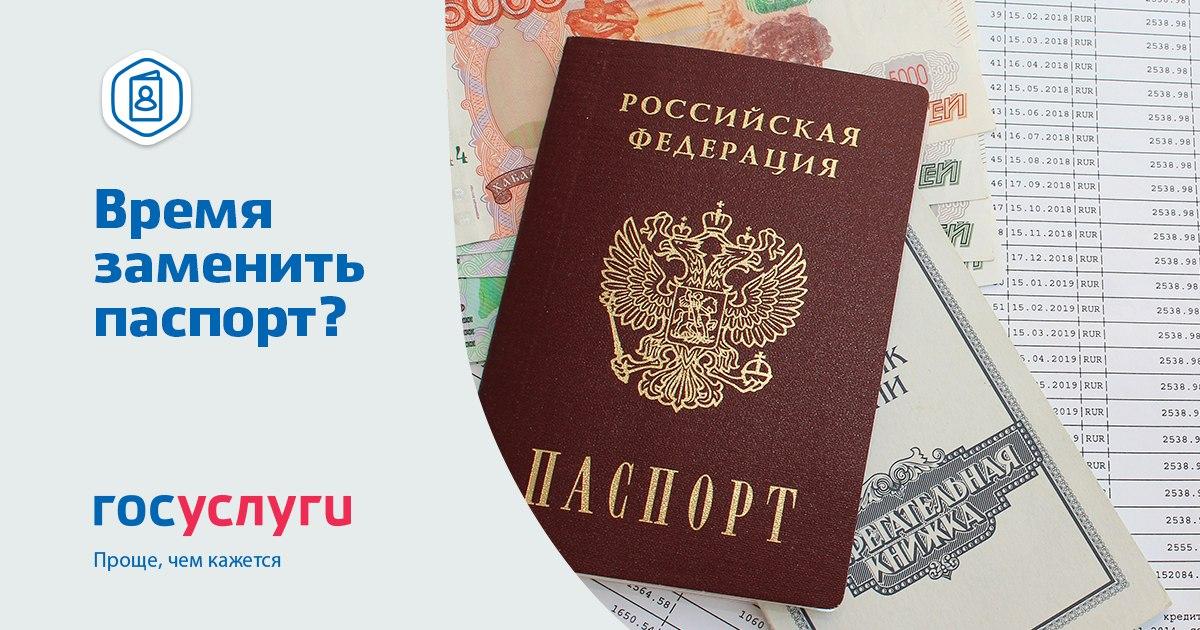 